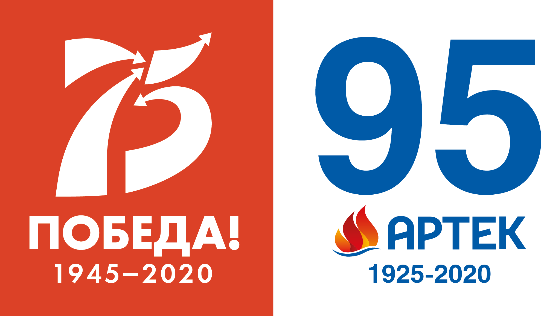 ПРЕСС–РЕЛИЗ 14 марта 2020Учителя «Артека» представляют Республику Крым в полуфинале конкурса «Учитель будущего»Полуфинал профессионального конкурса «Учитель будущего» – одного из проектов президентской платформы «Россия – страна возможностей» – для участников из Южного федерального округа проходит в Ростове-на-Дону с 13 по 15 марта включительно. Конкурс реализуется при поддержке Министерства просвещения Российской Федерации.На полуфинале в Ростове-на-Дону собрались 52 команды педагогов из шести регионов Южного федерального округа: 19 команд от Краснодарского края, 16 команд от Волгоградской области, 9 команд от Ростовской области, 4 команды от Астраханской области, 3 команды из Республики Крым и 1 команда из г. Севастополя. Также в конкурсе принимают участие 2 студенческие команды Южного федерального университета. «В 2019 году было запущено несколько флагманских проектов президентской платформы «Россия – страна возможностей». Один из самых массовых – порядка 40 тысяч участников – конкурс «Учитель будущего», – сообщил руководитель направления по взаимодействию с партнерами АНО «Россия – страна возможностей» Антон Сериков. – Самое интересное, что много участников не из мегаполисов, а из небольших городов и сельских территорий. Это значит, что конкурс востребован и нужен учителям всей России».Две из трех команд, представляющих на полуфинале Республику Крым, – это учителя СОШ ФГБОУ «МДЦ «Артек». В одной из команд – учитель истории и обществознания  Василий Кутергин, учитель математики Сергей Жбанов и учитель английского языка Дарья Иголкина. По словам учителей, у них необычная школа, потому что в ней учатся дети, приезжающие в «Артек» на смену (21 день), а также ребята, живущие в Ялте, Гурзуфе, Партените и Алуште. «У нас есть возможность работать совершенно с разными детьми: артековцы –  это сменный контингент, а местные дети – это те, с которыми мы постоянно проводим образовательный процесс. У нас есть обмен между артековцами и постоянными детьми, этот процесс обогащает обе категории детей», – рассказал Василий Кутергин. Каждый участник пришел в учительскую профессию по зову своего сердца. Василий стал учителем, потому что ему было интересно именно общение с детьми. «У меня есть знания и профессиональные компетенции, которыми я могу поделиться с детьми, и соответственно я чувствую обратную связь, я вижу, как они личностно растут, как они обогащается, и как мы вместе движемся к цели», – поделился Василий. Дарья Иголкина считает, что самое главное в профессии учителя – это позитив и умение его сохранять. «И ещё самое важное –  это умение сохранить ребёнка внутри себя!» – добавила Дарья. У каждого участника команды учителей свои увлечения. Василий – книголюб, вне работы увлекается современной философией, читает очень много книг философов постмодернистов и спекулятивных реалистов. Дарья любит путешествовать, выбираться в необычные места, а еще играть в интеллектуальные игры, например, «Мозгобойня» или «КВИЗ». А вот у Сергея необычное увлечение. «Я люблю, когда дети, побывавшие в «Артеке», приглашают меня в свои школы. Я приезжаю и даю там свои уроки», – признался Сергей Жбанов. Учителя «Артека» считают, что учитель будущего должен в первую очередь обладать гибкостью, идти в ногу со временем и уметь расширять образовательное пространство, образовательные возможности, как свои собственные, так и своих учеников. «Он должен уметь использовать абсолютно все предметы в образовательных целях, а не ограничиваться как учитель-классик доской и учебником», –  считает Василий Кутергин.Сергей поддержал коллегу: «Я считаю, что учитель будущего – это визионер и новатор, он должен уметь удивлять».«А я считаю, что учитель будущего ни в коем случае не должен терять связь с настоящим, а главное с прошлым», –  добавила Дарья Иголкина.Команда учителей приняла решение участвовать в конкурсе «Учитель будущего», потому что этот конкурс именно командный, до этого у конкурсантов был только опыт участия в конкурсах индивидуально. Сергей добавил: «Я просто понял, что в команде мы можем многое, это тот конкурс, который нам был нужен!» Для всех конкурсантов, успешно преодолевших дистанционный этап, будет открыт доступ к электронным библиотекам и вебинарам, а для финалистов – программа совершенствования профессионального мастерства. Команды-победители также получат в наставники известных популяризаторов науки, руководителей и методистов ведущих образовательных учреждений России.По итогам конкурса будет сформировано сообщество учителей будущего из числа полуфиналистов и финалистов конкурса. Члены сообщества получат возможность участия в образовательных событиях на базе Мастерской управления «Сенеж» – образовательного центра АНО «Россия – страна возможностей», а также в ключевых событиях сферы образования.Профессиональный конкурс «Учитель будущего» реализуется в рамках федерального проекта «Социальные лифты для каждого» национального проекта «Образование». Информационная справка:Международный детский центр «Артек» – это Федеральное государственное бюджетное образовательное учреждение (ФГБОУ), которое находится на подчинении Министерства просвещения Российской Федерации. «Артек» расположен в одном из красивейших мест планеты – в Крыму, на побережье Черного моря, в окрестностях города Ялта. «Артек» является самым большим в мире международным детским центром. Основан в 1925 году и занимает территорию в 218 га. В 2000 году в Токио «Артек» был признан лучшим детским центром среди 100 тысяч детских лагерей из 50 стран мира. Автономная некоммерческая организация (АНО) «Россия – страна возможностей» была создана по инициативе Президента РФ Владимира Путина. Ключевые цели организации: создание условий для повышения социальной мобильности, обеспечения личностной и профессиональной самореализации граждан, а также создание эффективных социальных лифтов в России. Наблюдательный совет АНО «Россия – страна возможностей» возглавляет Президент РФ Владимир Путин.АНО «Россия – страна возможностей» развивает одноименную платформу, объединяющую 23 проекта: конкурс управленцев «Лидеры России», конкурс «Лидеры России. Политика», студенческая олимпиада «Я – профессионал», международный конкурс «Мой первый бизнес», всероссийский конкурс «Доброволец России», проект «Профстажировки 2.0», проект «Культурный код», фестиваль «Российская студенческая весна», всероссийский конкурс «Мастера гостеприимства», «Грантовый конкурс молодежных инициатив», конкурс «Цифровой прорыв», профессиональный конкурс «Учитель будущего», портал Бизнес-навигатора МСП, конкурс «Лучший социальный проект года», всероссийский проект «РДШ – Территория самоуправления», соревнования по профессиональному мастерству среди людей с инвалидностью «Абилимпикс», всероссийский молодежный кубок по менеджменту «Управляй!», Российская национальная премия «Студент года», движение «Молодые профессионалы» (WorldSkills Russia), благотворительный проект «Мечтай со мной», всероссийский конкурс «Лига вожатых», конкурс «Моя страна – моя Россия», международный инженерный чемпионат «CASE-IN» и «Олимпиада Кружкового движения НТИ.Junior».